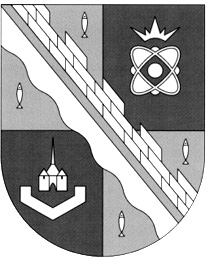 администрация МУНИЦИПАЛЬНОГО ОБРАЗОВАНИЯ                                           сосновоборский городской округ ЛЕНИНГРАДСКОЙ ОБЛАСТИПОСТАНОВЛЕНИЕот 17/11/2010 № 2353О   реализации в переходном периоде требованийотдельных положений Федерального закона от 08.05.2010№ 83-ФЗ  «О внесении изменений в отдельные законодательныеакты Российской Федерации в связи с совершенствованиемправового положения государственных (муниципальных) учреждений» 	В соответствии с частью 16 статьи 33  Федерального закона от 08.05.2010 № 83-ФЗ (ред. от 27.07.2010) « О внесении изменений в отдельные законодательные акты Российской Федерации в связи с совершенствованием правового положения государственных ( муниципальных) учреждений»,  и во исполнение  распоряжения администрации Сосновоборского городского округа от 17.08.2010 211-р « Об утверждении мероприятий, направленных на совершенствование правового положения муниципальных учреждений»  администрация Сосновоборского городского округа п о с т а н о в л я е т:1. Утвердить Положение «О реализации в переходном периоде требований отдельных положений Федерального закона от 08.05.2010  № 83-ФЗ «О внесении изменений в отдельные законодательные акты Российской Федерации в связи с совершенствованием правового положения государственных (муниципальных) учреждений» (Приложение).          2. Настоящее постановление вступает в силу с 1 января 2011 года.          3. Пресс-центру администрации (Арибжанов Р.М.) разместить настоящее постановление на официальном сайте Сосновоборского городского округа и опубликовать в «Вестнике Сосновоборского городского округа Ленинградской области».          4. Контроль за исполнением постановления оставляю за собой.Глава администрации Сосновоборского городского округа                                                                                 В.И.ГоликовИсп. Богданов М.А.тел. 2-97-73ПТ. 43333 -оСОГЛАСОВАНО:Первый заместитель главы администрации________________Н.Н.Беляев15.11.2010Заместитель главы администрации по безопасности и организационным вопросам_______________А.В.Калюжный12.11.2010Заместитель главы администрации по социальным вопросам______________ И.Г.Алексеева13.11.2010Заместитель главы администрациипредседатель Комитета финансов_____________О.Г.Козловская12.11.2010Заместитель главы администрации по экономике_____________О.А.Шаповалова15.11.2010Начальник юридического отдела ______________ А.В.Вандышев11.11.2010И.О.начальника общего отдела_______________К.Л.Баскакова11.11.2010Председатель  КУМИ_________________ Г.Н.Попков12.11.2010                   УТВЕРЖДЕНО      постановлением администрацииСосновоборского городского округа                                                                                  от 17/11/2010 № 2353                   (Приложение)ПОЛОЖЕНИЕо реализации в переходном периоде требований отдельных положений Федерального закона от 08.05.2010  № 83-ФЗ «О внесении изменений в отдельные законодательные акты Российской Федерации в связи с совершенствованием правового положения государственных (муниципальных) учреждений».Настоящее положение устанавливает особенности правового положения муниципальных учреждений Сосновоборского городского округа в переходный период в соответствии с требованиями Федерального закона от 08.05. 2010  № 83-ФЗ «О внесении изменений в отдельные законодательные акты Российской Федерации в связи с совершенствованием правового положения государственных (муниципальных) учреждений» (далее – Федеральный закон). 1. Термины и понятияВ  настоящем положении применяются следующие понятия и термины:Переходный период – период, установленный Федеральным законом с 1 января 2011 года до 1 июля 2012 года.Субсидии на финансовое обеспечение выполнения муниципального задания – субсидии, предоставляемые бюджетным и автономным учреждениям, находящихся в ведении администрации Сосновоборского городского округа, из бюджета Сосновоборского городского округа на возмещение нормативных затрат, связанных с оказанием ими в соответствии с муниципальным заданием муниципальных  услуг (выполнением работ) в соответствии с пунктом 1 статьи 78.1 Бюджетного кодекса Российской Федерации.Учреждение, являющееся получателем бюджетных средств – казенное учреждение, а также в переходный период – бюджетное учреждение,  в  отношении  которого  не осуществляется в порядке, установленном настоящим Положением, предоставление субсидии на финансовое обеспечение выполнения муниципального задания.Первоначальные нормативы затрат на оказание бюджетным учреждением, тип которого не изменяется, услуг физическим и (или) юридическим лицам – определенные для бюджетного учреждения в порядке, установленном администрацией Сосновоборского городского округа нормативные затраты, подлежащие применению для определения объема финансового обеспечения выполнения муниципального задания в первый год предоставления бюджетному учреждению в соответствии с настоящим законом субсидии на финансовое обеспечение выполнения муниципального задания. 2. Порядок предоставления бюджетным учреждениям субсидии на финансовое обеспечение выполнения муниципального задания.2.1. Установить, что бюджетным учреждениям субсидия на финансовое обеспечение выполнения муниципального задания, в порядке, установленном, администрацией Сосновоборского городского округа предоставляется с 01 января 2012 года.2.2. В 2011 году финансовое обеспечение деятельности бюджетных учреждений осуществляется на основании бюджетной сметы с учетом особенностей, установленных Главой 4 настоящего Положения.2.3. Внесение изменений в учредительные документы бюджетных учреждений в целях реализации требований Федерального закона осуществляется в сроки, установленные распоряжением администрации Сосновоборского городского округа, но не позднее 01 декабря 2011 года. 3. Порядок зачисления в бюджет и использования доходов, полученных казенными учреждениями от приносящей доход деятельности, и доходов от сдачи в аренду имущества, находящегося в муниципальной  собственности.3.1. Установить, что доходы, полученные казенными учреждениями  от платных услуг и иной приносящей доход деятельности, с 1 января 2012 года зачисляются в бюджет Сосновоборского городского округа.3.2. Порядок направления и использования в 2011 году доходов, полученных казенными учреждениями  от платных услуг и иной приносящей доход деятельности, а также доходов от сдачи в аренду имущества, находящегося в муниципальной собственности  и переданного в оперативное управление казенным учреждениям культуры и образования определяются в соответствии с п.  4.1 настоящего Положения.3.3. Главные распорядители средств бюджета Сосновоборского городского округа, в ведении которых находятся казенные учреждения, осуществляющие приносящую доходы деятельность, имеют право распределять бюджетные ассигнования между указанными учреждениями с учетом объемов доходов от приносящей доходы деятельности, осуществляемой этими учреждениями, зачисляемых в бюджет Сосновоборского городского округа. 4. Порядок использования доходов от приносящей доход деятельности, а также доходов от сдачи в аренду имущества, находящегося в муниципальной собственности, муниципальными учреждениями, являющимися получателями бюджетных средств 4.1. Установить, что доходы от сдачи в аренду имущества, находящегося в муниципальной собственности  и переданного в оперативное управление казенным учреждениям  или являющимся получателями бюджетных средств бюджетным учреждениям, зачисляются в бюджет Сосновоборского городского округа.4.2. Установить, что в 2011 году бюджетные учреждения, являющиеся получателями бюджетных средств, или казенные учреждения осуществляют использование полученных ими средств от оказания платных услуг, безвозмездных поступлений от физических и юридических лиц, в том числе добровольных пожертвований, и средств от иной приносящей доходы деятельности на основании документа (генерального разрешения) главного распорядителя (распорядителя) бюджетных средств, в котором указываются источники образования и направления использования указанных средств и устанавливающие их нормативные правовые акты, положения устава (учредительного документа) указанных учреждений, а также гражданско-правовые договоры, предусматривающие получение средств с целью возмещения расходов по содержанию имущества и (или) развитию материально-технической базы указанных учреждений.4.3. Бюджетное учреждение, являющееся получателем бюджетных средств, или казенное учреждение  с учетом положений настоящей статьи осуществляет операции с указанными средствами в установленном Комитетом финансов администрации Сосновоборского городского округа порядке в соответствии со сметой доходов и расходов от приносящей доходы деятельности, подлежащей представлению в орган, осуществляющий открытие и ведение лицевого счета указанного учреждения для учета операций с указанными средствами.4.4. Заключение и оплата бюджетным учреждением, являющимся получателем бюджетных средств, или казенным учреждением договоров, подлежащих исполнению за счет средств, указанных в пункте 4.2, производятся в соответствии со сметами доходов и расходов по приносящей доходы деятельности.5. Планирование бюджетных ассигнований в переходный периодПервоначальные нормативы затрат на оказание бюджетным учреждением услуг физическим и (или) юридическим лицам определяются отраслевым подразделением администрации Сосновоборского городского округа, являющимся главным распорядителем бюджетных средств (далее-ГРБС), в отношении каждого из подведомственных ему бюджетных учреждений на 2011 год исходя из размера бюджетных ассигнований, определенных на обеспечение деятельности бюджетного учреждения в 2010 году с возможным изменением нормативов с учетом реализации мероприятий по оптимизации действующей сети учреждений и вновь принятых расходных обязательств.Нормативы затрат на оказание бюджетным учреждением услуг физическим и (или) юридическим лицам определяются ГРБС в отношении каждого из подведомственных ему бюджетных учреждений на 2012 год исходя из размера бюджетных ассигнований, определенных на обеспечение деятельности бюджетного учреждения в 2011 году с возможным изменением нормативов с учетом реализации мероприятий по оптимизации действующей сети учреждений и вновь принятых расходных обязательств. 6. Доведение лимитов бюджетных обязательств до бюджетных учреждений, являющихся получателями бюджетных средствДоведение лимитов бюджетных обязательств до бюджетных учреждений, являющихся получателями бюджетных средств, осуществляется в порядке, установленном Комитетом финансов администрации Сосновоборского городского округа для получателей средств бюджета.Исп. М.А. Богдановт.29773ПТ. 43333 -о